Alliance of Rhode Island Southeast Asians for Education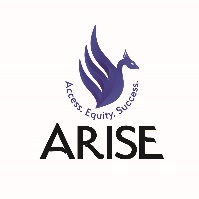 ARISE AFTER-SCHOOL PROGRAMEVERY TUESDAY: JANUARY - JUNEName: ______________________________________________ School: ______________________		_Address/City/Zip/Apt:________________________________________________________________________Phone: _______________________	 Age: ______ Date of Birth: __ __ / __ __ / __ __ __ __ Grade_________Student’s email address: ____________________________________________________________________	Parent Information____________________________________________		______________________________________Mother/Guardian’s Name						Cell Phone Number /Work Phone Number____________________________________________		______________________________________Father/Guardian’s Name						Cell Phone Number /Work Phone Number Health InformationList any allergies or health problems your child has: _______________________________________________	Is your child taking medication?   YES     NO	   If yes, what kind and for what condition?  ___	_	____________	Emergency ContactName: (other than parent or guardian) _______________________________ Relationship to child: _________________ Address: ____________________________________ Phone # ___________________Work # ___	________________I, the parent or guardian, agree to allow my child, _______________________________________		_________                                                                                                           (Child’s name)to participate in the ARISE After-School program at Classical High School, Providence. I am aware that the program is offered every Tuesday beginning January 9th from 3:00PM to 4:30 PM. A snack will be provided for participants.I also grant my permission to the Alliance of Rhode Island Southeast Asians for Education and its agents to videotape film/photograph and quote my child and reproduce any artwork, writing and other projects produced for ARISE and to publish in the future, these videotapes, movies, films, photographs, statements, artwork, writings and other projects with or without his/her name for any editorial promotional advertising, trade, or other purposes.I agree to have basic first aid/CPR administrated on my child if deemed medically necessary.  If I cannot be reached in the case of a medical emergency, I agree to have my child treated accordingly at the nearest hospital.Parent/Guardian’s Signature: ________________________________________		Date: 			